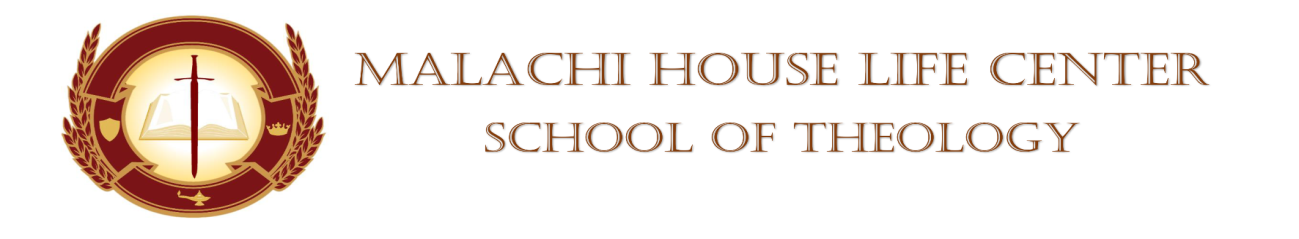 STUDENT’S CHAPEL SERVICE ASSIGNMENTDATE:  January 27, 2024                              					TIME: 11amDEVOTIONAL SERVICE:  Evangelist Leeda HundleyPRAYER PERIOD:  Minister Debra PriceSCRIPTURE READING: Bro. Kevin HollomanSCRIPTURE SHOWER:  Pastor Anthony SmartOFFERTORY:  N/ABLESSING OF THE OFFERING:  N/AMASTER/MISTRESS OF CEREMONIES:   Elder Patricia FreemanSPEAKERS:                               Sis. Adria Lindquist		    Deacon Pearl Smith                             Minister Diane Robinson		    	SUPPORTOR:  Evangelist Leeda Hundley	PRAYER FOR THE SPEAKERS:  Elder Shaunte Oliver	FACULTY MEMBER: Dr. Mickey Collins/Dean Towanna Yizar 	(WHISTLE STOPS)	BENEDICTION:  Sister Adria Lindquist	Absent:  ___________________________			Whistle Stops:  _____________________		   ___________________________					  _____________________		   ___________________________					  _____________________		   ___________________________					  _____________________		   ___________________________					  _____________________